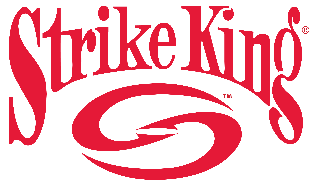 2022 Big Bass Challenge Info SheetLake Cumberland Burnside, KYTournament Date: 3/27/22Lines in at 7:15am ESTTake Off LocationAnywhere on Lake Cumberland  Weigh SiteBurnside Island State Park8801 S. Highway 27Burnside KY 42519 (fish must come to the weigh-in site by water)Weigh Periods7:30am – 8:59am9am – 10:59am11pm – 12:59pm1pm – 2:59pmGuaranteed Payout Each Pay PeriodPrize Drawings for fish weighed each period from each of the following companies: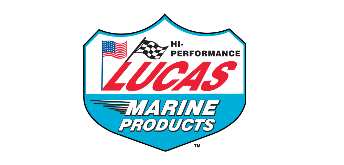 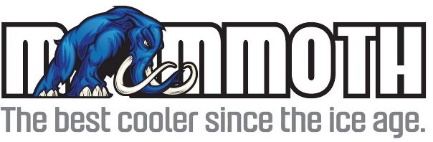 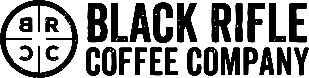 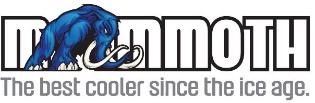 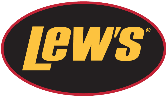 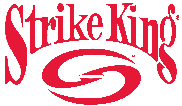 “Total Boat Makeover” Grand Prize for heaviest bass: $5,000 Gift Card for use on Strike King or Lew’s productPro Night, Gift Card Pickup & Onsite RegistrationBurnside Island State ParkDate: 3/26/22Time: 4pm – 7pm*FREE Lew’s Strike King Gift Card for first 100 to pre-register. Must be picked up onsite 3/26/22Place1-199 anglers200+ Angler Bonus300+ Angler Bonus1st $                   750.00 $250$3502nd $                   450.00 3rd $                   300.00 4th $                   225.00 5th $                   150.00 